Szkolenie z ustawy o ochronie zwierząt w gm. PrzystajńŚLĄSKI OŚRODEK DORADZTWA ROLNICZEGO W CZĘSTOCHOWIEPOWIATOWY ZESPÓŁ DORADZTWA ROLNICZEGO W KŁOBUCKU,                GMINA PRZYSTAJŃZaprasza rolników na szkolenie które odbędzie się 20.10.2017 r. /piątek/ o godz. 10.00w Urzędzie Gminy Przystajń, sala obradW szkoleniu weźmie udział:- lekarz weterynarii Powiatowego Inspektoratu Weterynarii w Kłobucku  - specjalista ds. doradztwa rolniczego PZDR Kłobuck, w Przystajni  Irena Olszewska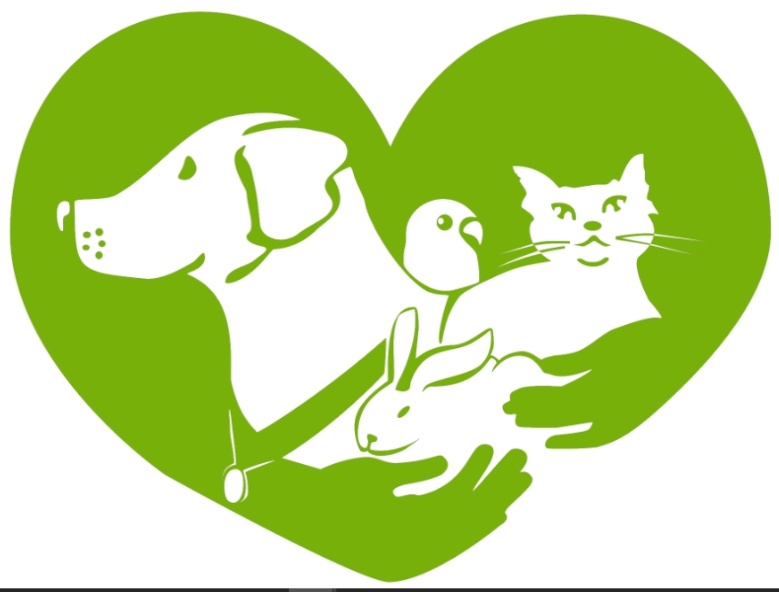 